Самостоятельная работа по математикепо теме: «Степень с рациональным показателем».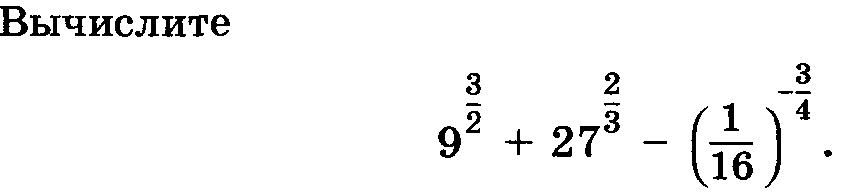 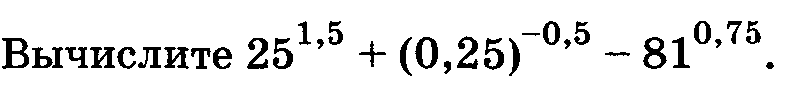 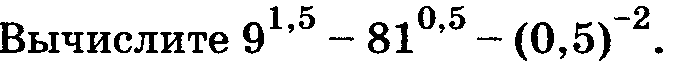 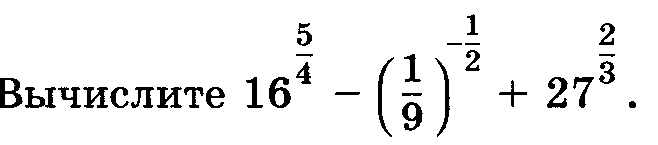 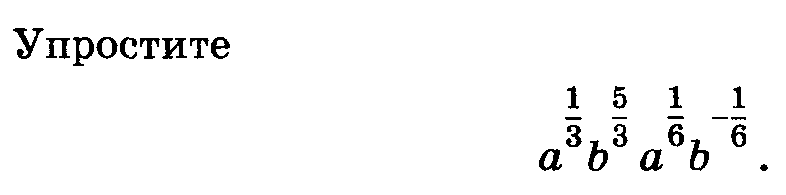 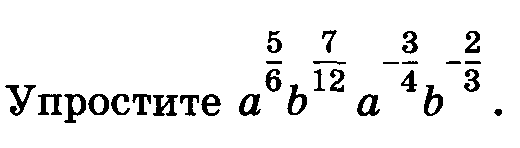 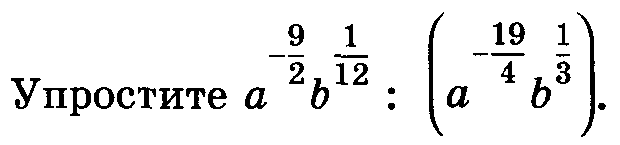 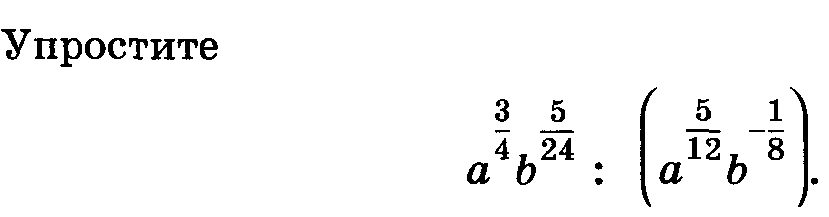 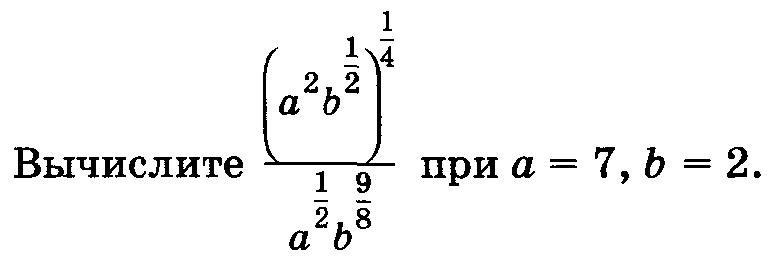 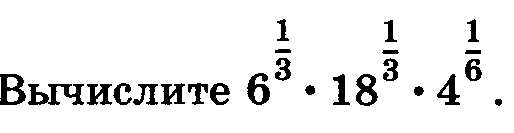 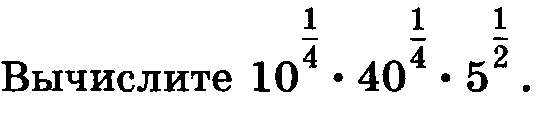 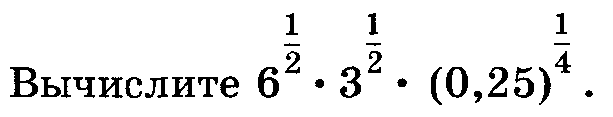 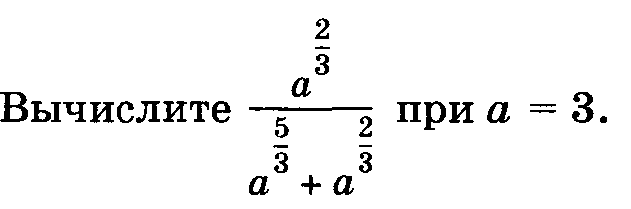 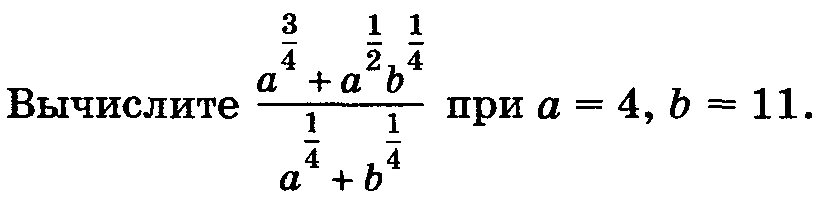 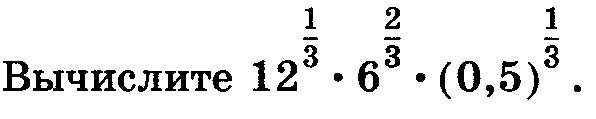 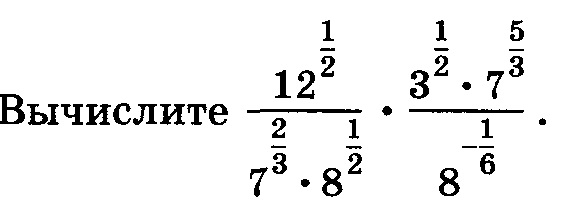 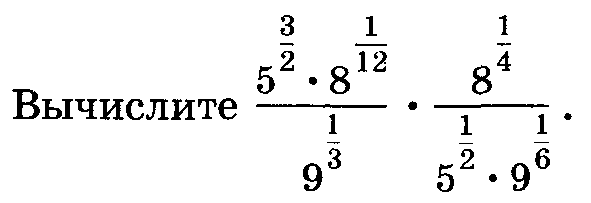 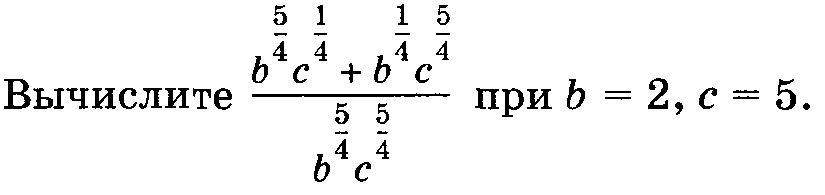 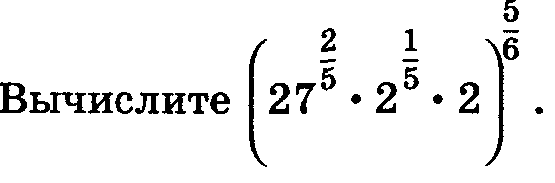 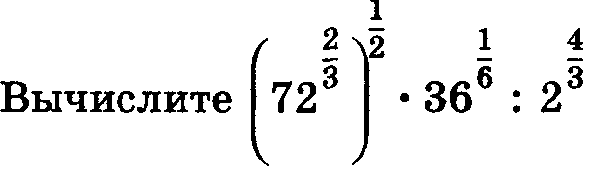 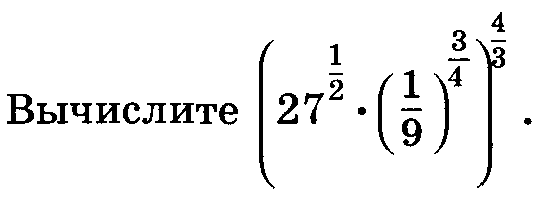 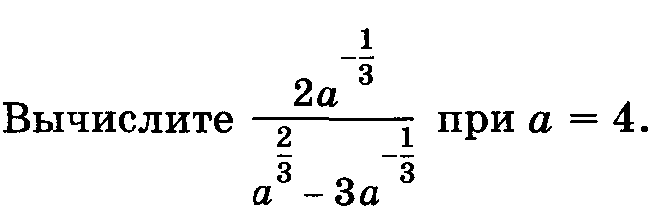 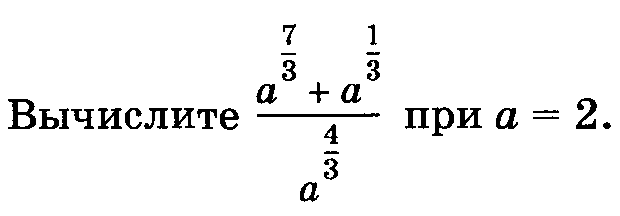 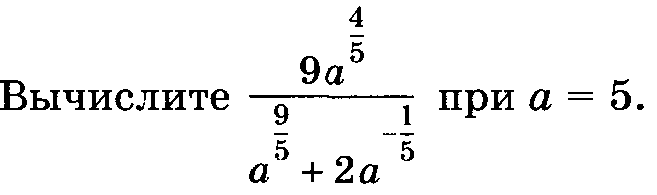 